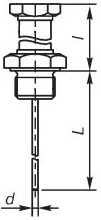 Заполненный опросный лист необходимо направлять на электронный адрес отдела продаж teplokip@yandex.ru.Общая информацияОбщая информацияОбщая информацияОбщая информацияОбщая информацияОбщая информацияОбщая информацияОбщая информацияОбщая информацияОбщая информацияОбщая информацияОбщая информацияОбщая информацияОбщая информацияОбщая информацияОбщая информацияПредприятие: 	_Предприятие: 	_Предприятие: 	_Предприятие: 	_Предприятие: 	_Дата заполнения:  	Дата заполнения:  	Дата заполнения:  	Дата заполнения:  	Дата заполнения:  	Дата заполнения:  	Дата заполнения:  	Дата заполнения:  	Дата заполнения:  	Дата заполнения:  	Дата заполнения:  	Контактное лицо:  	Контактное лицо:  	Контактное лицо:  	Контактное лицо:  	Контактное лицо:  	Тел./факс:  	Тел./факс:  	Тел./факс:  	Тел./факс:  	Тел./факс:  	Тел./факс:  	Тел./факс:  	Тел./факс:  	Тел./факс:  	Тел./факс:  	Тел./факс:  	Адрес:  	Адрес:  	Адрес:  	Адрес:  	Адрес:  	E-mail:  	E-mail:  	E-mail:  	E-mail:  	E-mail:  	E-mail:  	E-mail:  	E-mail:  	E-mail:  	E-mail:  	E-mail:  	Опросный лист №: 	_Опросный лист №: 	_Опросный лист №: 	_Позиция по проекту (Tag):  	Позиция по проекту (Tag):  	Позиция по проекту (Tag):  	Позиция по проекту (Tag):  	Позиция по проекту (Tag):  	Позиция по проекту (Tag):  	Позиция по проекту (Tag):  	Позиция по проекту (Tag):  	Позиция по проекту (Tag):  	Позиция по проекту (Tag):  	Позиция по проекту (Tag):  	Количество:  	Количество:  	Рабочие условияРабочие условияРабочие условияРабочие условияРабочие условияРабочие условияРабочие условияРабочие условияРабочие условияРабочие условияРабочие условияРабочие условияРабочие условияРабочие условияРабочие условияРабочие условияИзмеряемая средаДиапазон измеряемыхтемпературМин: 	_Мин: 	_Мин: 	_⁰СМакс: 	_Макс: 	_Макс: 	_⁰СРабочее давлениеМин:  Мин:  Мин:  Макс:   Макс:   Макс:   Макс:    кПа	 МПа	 бар     кгc/см2      ммН2О    другое: _ кПа	 МПа	 бар     кгc/см2      ммН2О    другое: _ кПа	 МПа	 бар     кгc/см2      ммН2О    другое: _ кПа	 МПа	 бар     кгc/см2      ммН2О    другое: _ кПа	 МПа	 бар     кгc/см2      ммН2О    другое: _ кПа	 МПа	 бар     кгc/см2      ммН2О    другое: _ кПа	 МПа	 бар     кгc/см2      ммН2О    другое: _ кПа	 МПа	 бар     кгc/см2      ммН2О    другое: _Скорость потока (м/с)Плотность среды (кг/м3)Температура окружающей средыМин:  	Мин:  	Мин:  	⁰СМакс: 	_Макс: 	_Макс: 	_⁰СОбщая информация о датчике температуры (ДТ)Общая информация о датчике температуры (ДТ)Общая информация о датчике температуры (ДТ)Общая информация о датчике температуры (ДТ)Общая информация о датчике температуры (ДТ)Общая информация о датчике температуры (ДТ)Общая информация о датчике температуры (ДТ)Общая информация о датчике температуры (ДТ)Общая информация о датчике температуры (ДТ)Общая информация о датчике температуры (ДТ)Общая информация о датчике температуры (ДТ)Общая информация о датчике температуры (ДТ)Общая информация о датчике температуры (ДТ)Общая информация о датчике температуры (ДТ)Общая информация о датчике температуры (ДТ)Общая информация о датчике температуры (ДТ)Тип Термопара Термопара Термопара Термопара Термопара Термопара Термопара Термопара Термопара Термопара Термометр сопротивления (ТС) Термометр сопротивления (ТС) Термометр сопротивления (ТС) Термометр сопротивления (ТС) Термометр сопротивления (ТС)НСХК (ТХА)    L (ТХК)     N (ТНН)    J (ТЖК)S (ТПП)    R (ТПП)    B (ТПР)    T (ТМК)К (ТХА)    L (ТХК)     N (ТНН)    J (ТЖК)S (ТПП)    R (ТПП)    B (ТПР)    T (ТМК)К (ТХА)    L (ТХК)     N (ТНН)    J (ТЖК)S (ТПП)    R (ТПП)    B (ТПР)    T (ТМК)К (ТХА)    L (ТХК)     N (ТНН)    J (ТЖК)S (ТПП)    R (ТПП)    B (ТПР)    T (ТМК)К (ТХА)    L (ТХК)     N (ТНН)    J (ТЖК)S (ТПП)    R (ТПП)    B (ТПР)    T (ТМК)К (ТХА)    L (ТХК)     N (ТНН)    J (ТЖК)S (ТПП)    R (ТПП)    B (ТПР)    T (ТМК)К (ТХА)    L (ТХК)     N (ТНН)    J (ТЖК)S (ТПП)    R (ТПП)    B (ТПР)    T (ТМК)К (ТХА)    L (ТХК)     N (ТНН)    J (ТЖК)S (ТПП)    R (ТПП)    B (ТПР)    T (ТМК)К (ТХА)    L (ТХК)     N (ТНН)    J (ТЖК)S (ТПП)    R (ТПП)    B (ТПР)    T (ТМК)К (ТХА)    L (ТХК)     N (ТНН)    J (ТЖК)S (ТПП)    R (ТПП)    B (ТПР)    T (ТМК) Pt100    100П    50П    100М   50М другая:	_ Pt100    100П    50П    100М   50М другая:	_ Pt100    100П    50П    100М   50М другая:	_ Pt100    100П    50П    100М   50М другая:	_ Pt100    100П    50П    100М   50М другая:	_Класс допуска 1    2    3 1    2    3 1    2    3 1    2    3 1    2    3 1    2    3 1    2    3 1    2    3 1    2    3 1    2    3 A    B    C    AA   1/3B другой: A    B    C    AA   1/3B другой: A    B    C    AA   1/3B другой: A    B    C    AA   1/3B другой: A    B    C    AA   1/3B другой:Вид изоляции горячего спая(только для термопар) изолированный    неизолированный изолированный    неизолированный изолированный    неизолированный изолированный    неизолированный изолированный    неизолированный изолированный    неизолированный изолированный    неизолированный изолированный    неизолированный изолированный    неизолированный изолированный    неизолированныйСхема соединений(только для ТС) 2-проводная    3-проводная    4-проводная 2-проводная    3-проводная    4-проводная 2-проводная    3-проводная    4-проводная 2-проводная    3-проводная    4-проводная 2-проводная    3-проводная    4-проводнаяКоличество чувствительныхэлементов Один	 Два	 Три Один	 Два	 Три Один	 Два	 Три Один	 Два	 Три Один	 Два	 Три Один	 Два	 Три Один	 Два	 Три Один	 Два	 Три Один	 Два	 Три Один	 Два	 Три Один	 Два	 Три Один	 Два	 Три Один	 Два	 Три Один	 Два	 Три Один	 Два	 ТриИсполнение по взрывозащитеОбщепромышленноеEx d (взрывонепроницаемая оболочка)ОбщепромышленноеEx d (взрывонепроницаемая оболочка)ОбщепромышленноеEx d (взрывонепроницаемая оболочка)ОбщепромышленноеEx d (взрывонепроницаемая оболочка)ОбщепромышленноеEx d (взрывонепроницаемая оболочка)ОбщепромышленноеEx d (взрывонепроницаемая оболочка)ОбщепромышленноеEx d (взрывонепроницаемая оболочка)ОбщепромышленноеEx d (взрывонепроницаемая оболочка)ОбщепромышленноеEx d (взрывонепроницаемая оболочка) Ex ia (искробезопасная цепь) Ex ia (искробезопасная цепь) Ex ia (искробезопасная цепь) Ex ia (искробезопасная цепь)Узел коммутации / соединительная головка / корпус	 да    нетУзел коммутации / соединительная головка / корпус	 да    нетУзел коммутации / соединительная головка / корпус	 да    нетУзел коммутации / соединительная головка / корпус	 да    нетУзел коммутации / соединительная головка / корпус	 да    нетУзел коммутации / соединительная головка / корпус	 да    нетУзел коммутации / соединительная головка / корпус	 да    нетУзел коммутации / соединительная головка / корпус	 да    нетУзел коммутации / соединительная головка / корпус	 да    нетУзел коммутации / соединительная головка / корпус	 да    нетУзел коммутации / соединительная головка / корпус	 да    нетУзел коммутации / соединительная головка / корпус	 да    нетУзел коммутации / соединительная головка / корпус	 да    нетУзел коммутации / соединительная головка / корпус	 да    нетУзел коммутации / соединительная головка / корпус	 да    нетУзел коммутации / соединительная головка / корпус	 да    нетМатериал Алюминиевый сплав	 Нерж. сталь	 Термостойкий пластик Алюминиевый сплав	 Нерж. сталь	 Термостойкий пластик Алюминиевый сплав	 Нерж. сталь	 Термостойкий пластик Алюминиевый сплав	 Нерж. сталь	 Термостойкий пластик Алюминиевый сплав	 Нерж. сталь	 Термостойкий пластик Алюминиевый сплав	 Нерж. сталь	 Термостойкий пластик Алюминиевый сплав	 Нерж. сталь	 Термостойкий пластик Алюминиевый сплав	 Нерж. сталь	 Термостойкий пластик Алюминиевый сплав	 Нерж. сталь	 Термостойкий пластик Алюминиевый сплав	 Нерж. сталь	 Термостойкий пластик Алюминиевый сплав	 Нерж. сталь	 Термостойкий пластик Алюминиевый сплав	 Нерж. сталь	 Термостойкий пластик Алюминиевый сплав	 Нерж. сталь	 Термостойкий пластик Алюминиевый сплав	 Нерж. сталь	 Термостойкий пластик Алюминиевый сплав	 Нерж. сталь	 Термостойкий пластикФиксация крышки Винт	 Резьба	 Защелка Винт	 Резьба	 Защелка Винт	 Резьба	 Защелка Винт	 Резьба	 Защелка Винт	 Резьба	 Защелка Винт	 Резьба	 Защелка Винт	 Резьба	 Защелка Винт	 Резьба	 Защелка Винт	 Резьба	 Защелка Винт	 Резьба	 Защелка Винт	 Резьба	 Защелка Винт	 Резьба	 Защелка Винт	 Резьба	 Защелка Винт	 Резьба	 Защелка Винт	 Резьба	 ЗащелкаСтепень защиты от пыли и влаги не ниже IP65	 не ниже IP66	 не ниже IP55	 другая:  	 не ниже IP65	 не ниже IP66	 не ниже IP55	 другая:  	 не ниже IP65	 не ниже IP66	 не ниже IP55	 другая:  	 не ниже IP65	 не ниже IP66	 не ниже IP55	 другая:  	 не ниже IP65	 не ниже IP66	 не ниже IP55	 другая:  	 не ниже IP65	 не ниже IP66	 не ниже IP55	 другая:  	 не ниже IP65	 не ниже IP66	 не ниже IP55	 другая:  	 не ниже IP65	 не ниже IP66	 не ниже IP55	 другая:  	 не ниже IP65	 не ниже IP66	 не ниже IP55	 другая:  	 не ниже IP65	 не ниже IP66	 не ниже IP55	 другая:  	 не ниже IP65	 не ниже IP66	 не ниже IP55	 другая:  	 не ниже IP65	 не ниже IP66	 не ниже IP55	 другая:  	 не ниже IP65	 не ниже IP66	 не ниже IP55	 другая:  	 не ниже IP65	 не ниже IP66	 не ниже IP55	 другая:  	 не ниже IP65	 не ниже IP66	 не ниже IP55	 другая:  	Резьба под кабельный ввод М20х1,5 (по умолчанию)	 1/2NPT	 другая: 	_ М20х1,5 (по умолчанию)	 1/2NPT	 другая: 	_ М20х1,5 (по умолчанию)	 1/2NPT	 другая: 	_ М20х1,5 (по умолчанию)	 1/2NPT	 другая: 	_ М20х1,5 (по умолчанию)	 1/2NPT	 другая: 	_ М20х1,5 (по умолчанию)	 1/2NPT	 другая: 	_ М20х1,5 (по умолчанию)	 1/2NPT	 другая: 	_ М20х1,5 (по умолчанию)	 1/2NPT	 другая: 	_ М20х1,5 (по умолчанию)	 1/2NPT	 другая: 	_ М20х1,5 (по умолчанию)	 1/2NPT	 другая: 	_ М20х1,5 (по умолчанию)	 1/2NPT	 другая: 	_ М20х1,5 (по умолчанию)	 1/2NPT	 другая: 	_ М20х1,5 (по умолчанию)	 1/2NPT	 другая: 	_ М20х1,5 (по умолчанию)	 1/2NPT	 другая: 	_ М20х1,5 (по умолчанию)	 1/2NPT	 другая: 	_Доп. требованияПервичный преобразователь (ПП) / Чувствительный элемент (ЧЭ) / Сенсор  да   нетПервичный преобразователь (ПП) / Чувствительный элемент (ЧЭ) / Сенсор  да   нетПервичный преобразователь (ПП) / Чувствительный элемент (ЧЭ) / Сенсор  да   нетПервичный преобразователь (ПП) / Чувствительный элемент (ЧЭ) / Сенсор  да   нетПервичный преобразователь (ПП) / Чувствительный элемент (ЧЭ) / Сенсор  да   нетПервичный преобразователь (ПП) / Чувствительный элемент (ЧЭ) / Сенсор  да   нетПервичный преобразователь (ПП) / Чувствительный элемент (ЧЭ) / Сенсор  да   нетПервичный преобразователь (ПП) / Чувствительный элемент (ЧЭ) / Сенсор  да   нетПервичный преобразователь (ПП) / Чувствительный элемент (ЧЭ) / Сенсор  да   нетПервичный преобразователь (ПП) / Чувствительный элемент (ЧЭ) / Сенсор  да   нетПервичный преобразователь (ПП) / Чувствительный элемент (ЧЭ) / Сенсор  да   нетПервичный преобразователь (ПП) / Чувствительный элемент (ЧЭ) / Сенсор  да   нетПервичный преобразователь (ПП) / Чувствительный элемент (ЧЭ) / Сенсор  да   нетПервичный преобразователь (ПП) / Чувствительный элемент (ЧЭ) / Сенсор  да   нетПервичный преобразователь (ПП) / Чувствительный элемент (ЧЭ) / Сенсор  да   нетПервичный преобразователь (ПП) / Чувствительный элемент (ЧЭ) / Сенсор  да   нетФорма арматуры(представлены типичные исполнения арматуры в каждой категории;возможны другие исполнения по желанию заказчика)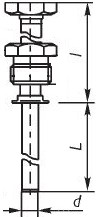 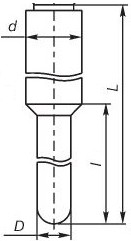 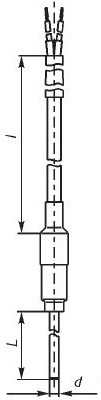 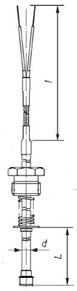 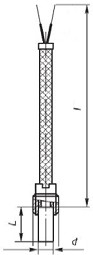 Форма арматуры(представлены типичные исполнения арматуры в каждой категории;возможны другие исполнения по желанию заказчика)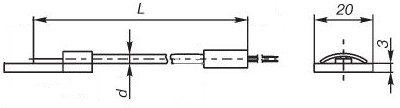 Форма арматуры(представлены типичные исполнения арматуры в каждой категории;возможны другие исполнения по желанию заказчика)А(с арматурой)А(с арматурой)А(с арматурой)А(с арматурой)А(с арматурой)Б(с кабелем)Б(с кабелем)Б(с кабелем)В(с керам. чехлом)В(с керам. чехлом)В(с керам. чехлом)Г(подшипниковые и пр. бескорпусные)Г(подшипниковые и пр. бескорпусные)Г(подшипниковые и пр. бескорпусные)Г(подшипниковые и пр. бескорпусные)Форма арматурыААБВВГГДлина монтажной части (L)мм	 соответствует длине защитной гильзымм	 соответствует длине защитной гильзымм	 соответствует длине защитной гильзымм	 соответствует длине защитной гильзымм	 соответствует длине защитной гильзымм	 соответствует длине защитной гильзымм	 соответствует длине защитной гильзыДлина погружаемой части (l), мм(только для арматуры формы В)Длина кабельных выводов (l), мм(только для арматуры формы Г)Удлинитель/«шейка» (l), мм(только для арматуры форм А, Б)120 мм (по умолчанию)мм120 мм (по умолчанию)мм120 мм (по умолчанию)ммМатериал арматуры / оболочки кабеля (L) 12Х18Н10Т 10Х17Н13М2Т 10Х23Н18ХН45Юдр.: 12Х18Н10Т 10Х17Н13М2Т 10Х23Н18ХН45Юдр.:SS316LAISI 321Inconel 600Nicrobelдр.: 12Х18Н10Т 15Х25Т 10Х23Н18ХН45Юдр.: 12Х18Н10Т 15Х25Т 10Х23Н18ХН45Юдр.: 12Х18Н10Т	 ХН45ЮInconel 600	 NicrobelЛатунь	 Медьдругой:  	 12Х18Н10Т	 ХН45ЮInconel 600	 NicrobelЛатунь	 Медьдругой:  	Материал погружаемой части (l)(только для арматуры формы В)Корундовая керамикаКарбид кремнияБСГ     Чугундругой:Корундовая керамикаКарбид кремнияБСГ     Чугундругой:Материал каб. выводов (l), мм(только для арматуры формы Г)силиконовая резинафторопласт	 стеклонитьдругой:силиконовая резинафторопласт	 стеклонитьдругой:Диаметр арматуры / оболочки кабеля (d), мм 6   8   10 другой:    6   8   10 другой:    3   4,5   6 другой:    32   30   25 24   20   14 другой: 32   30   25 24   20   14 другой: 3   4,5   5  6   8   9 другой:  	 3   4,5   5  6   8   9 другой:  	Диаметр погружаемой части (D)(только для арматуры формы В) 42   35   25 20   15   8 другой: 42   35   25 20   15   8 другой:Утонение(только для арматуры форм А, Б) да    нет да    нет да    нетТип подсоединения к процессу гладкая арматура гладкая арматура гладкая арматура гладкая арматура гладкая арматура гладкая арматура гладкая арматураТип подсоединения к процессу штуцер подвижный    неподвижный    подпружиненный подвижный    неподвижный    подпружиненный подвижный    неподвижный    подпружиненный подвижный    неподвижный    подпружиненный подвижный    неподвижный    подпружиненный подвижный    неподвижный    подпружиненныйТип подсоединения к процессу штуцер М20х1,5    G1/2    1/2NPT другой:	_ М20х1,5    G1/2    1/2NPT другой:	_ М20х1,5    G1/2    1/2NPT другой:	_ М20х1,5    G1/2    1/2NPT другой:	_ М20х1,5    G1/2    1/2NPT другой:	_ М20х1,5    G1/2    1/2NPT другой:	_Тип подсоединения к процессу фланецИсполнение уплотнительнойповерхности фланца:Исполнение уплотнительнойповерхности фланца: 01   02   03   04  05   07   (по ГОСТ 12815) RF   LM   LF   LT  LG   RTJ   (по ASME B16.5) B   C   D   E  F   H(J)   (по DIN 1092-1, ГОСТ Р 54432) 01   02   03   04  05   07   (по ГОСТ 12815) RF   LM   LF   LT  LG   RTJ   (по ASME B16.5) B   C   D   E  F   H(J)   (по DIN 1092-1, ГОСТ Р 54432) 01   02   03   04  05   07   (по ГОСТ 12815) RF   LM   LF   LT  LG   RTJ   (по ASME B16.5) B   C   D   E  F   H(J)   (по DIN 1092-1, ГОСТ Р 54432) 01   02   03   04  05   07   (по ГОСТ 12815) RF   LM   LF   LT  LG   RTJ   (по ASME B16.5) B   C   D   E  F   H(J)   (по DIN 1092-1, ГОСТ Р 54432)Тип подсоединения к процессу фланецГруппа прочностифланца (PN):Группа прочностифланца (PN): 	 (кгс/см2 по ГОСТ 26349)(класс по ASME) 	 (кгс/см2 по ГОСТ 26349)(класс по ASME) 	 (кгс/см2 по ГОСТ 26349)(класс по ASME) 	 (кгс/см2 по ГОСТ 26349)(класс по ASME)Тип подсоединения к процессу фланецУсловный проход (DN):Условный проход (DN): 	 (в мм по ГОСТ 28388)(в дюймах по ASME) 	 (в мм по ГОСТ 28388)(в дюймах по ASME) 	 (в мм по ГОСТ 28388)(в дюймах по ASME) 	 (в мм по ГОСТ 28388)(в дюймах по ASME)Измерительный преобразователь (ИП) / Трансмиттер	 да    нетИзмерительный преобразователь (ИП) / Трансмиттер	 да    нетИзмерительный преобразователь (ИП) / Трансмиттер	 да    нетИзмерительный преобразователь (ИП) / Трансмиттер	 да    нетИзмерительный преобразователь (ИП) / Трансмиттер	 да    нетИзмерительный преобразователь (ИП) / Трансмиттер	 да    нетИзмерительный преобразователь (ИП) / Трансмиттер	 да    нетИзмерительный преобразователь (ИП) / Трансмиттер	 да    нетМонтажВстроен в соединительную головку	 удаленный монтаж в полевом корпусеудаленный монтаж на DIN-рейке (ИП с кронштейном-клипсой)Встроен в соединительную головку	 удаленный монтаж в полевом корпусеудаленный монтаж на DIN-рейке (ИП с кронштейном-клипсой)Встроен в соединительную головку	 удаленный монтаж в полевом корпусеудаленный монтаж на DIN-рейке (ИП с кронштейном-клипсой)Встроен в соединительную головку	 удаленный монтаж в полевом корпусеудаленный монтаж на DIN-рейке (ИП с кронштейном-клипсой)Встроен в соединительную головку	 удаленный монтаж в полевом корпусеудаленный монтаж на DIN-рейке (ИП с кронштейном-клипсой)Встроен в соединительную головку	 удаленный монтаж в полевом корпусеудаленный монтаж на DIN-рейке (ИП с кронштейном-клипсой)Встроен в соединительную головку	 удаленный монтаж в полевом корпусеудаленный монтаж на DIN-рейке (ИП с кронштейном-клипсой)Исполнение по взрывозащитеОбщепромышленноеEx d (взрывонепроницаемая оболочка)** – только для ИП в полевом корпусеОбщепромышленноеEx d (взрывонепроницаемая оболочка)** – только для ИП в полевом корпусеОбщепромышленноеEx d (взрывонепроницаемая оболочка)** – только для ИП в полевом корпусеОбщепромышленноеEx d (взрывонепроницаемая оболочка)** – только для ИП в полевом корпусе Ex ia (искробезопасная цепь) Ex ia (искробезопасная цепь) Ex ia (искробезопасная цепь)Входной сигнал(заполняется, если ИПпоставляется без ПП)К (ТХА)    L (ТХК)    N (ТНН)    J (ТЖК)   S (ТПП)    R (ТПП)    B (ТПР)    T (ТМК)Pt100, схема 4    Pt100, схема 3    100П, схема 4    100П, схема 3   50П, схема 4другой:К (ТХА)    L (ТХК)    N (ТНН)    J (ТЖК)   S (ТПП)    R (ТПП)    B (ТПР)    T (ТМК)Pt100, схема 4    Pt100, схема 3    100П, схема 4    100П, схема 3   50П, схема 4другой:К (ТХА)    L (ТХК)    N (ТНН)    J (ТЖК)   S (ТПП)    R (ТПП)    B (ТПР)    T (ТМК)Pt100, схема 4    Pt100, схема 3    100П, схема 4    100П, схема 3   50П, схема 4другой:К (ТХА)    L (ТХК)    N (ТНН)    J (ТЖК)   S (ТПП)    R (ТПП)    B (ТПР)    T (ТМК)Pt100, схема 4    Pt100, схема 3    100П, схема 4    100П, схема 3   50П, схема 4другой:К (ТХА)    L (ТХК)    N (ТНН)    J (ТЖК)   S (ТПП)    R (ТПП)    B (ТПР)    T (ТМК)Pt100, схема 4    Pt100, схема 3    100П, схема 4    100П, схема 3   50П, схема 4другой:К (ТХА)    L (ТХК)    N (ТНН)    J (ТЖК)   S (ТПП)    R (ТПП)    B (ТПР)    T (ТМК)Pt100, схема 4    Pt100, схема 3    100П, схема 4    100П, схема 3   50П, схема 4другой:К (ТХА)    L (ТХК)    N (ТНН)    J (ТЖК)   S (ТПП)    R (ТПП)    B (ТПР)    T (ТМК)Pt100, схема 4    Pt100, схема 3    100П, схема 4    100П, схема 3   50П, схема 4другой:Выходной сигнал 4-20 мА     4-20 мА+HART     Profibus-PA 4-20 мА     4-20 мА+HART     Profibus-PA 4-20 мА     4-20 мА+HART     Profibus-PA 4-20 мА     4-20 мА+HART     Profibus-PA 4-20 мА     4-20 мА+HART     Profibus-PA 4-20 мА     4-20 мА+HART     Profibus-PA 4-20 мА     4-20 мА+HART     Profibus-PAДиапазон калибровки ИПМин:  	Мин:  	⁰СМакс:  	Макс:  	⁰СТочность⁰С  % от диапазона калибровки⁰С  % от диапазона калибровки⁰С  % от диапазона калибровки⁰С  % от диапазона калибровки⁰С  % от диапазона калибровки⁰С  % от диапазона калибровки⁰С  % от диапазона калибровкиМестная индикация да    нет да    нет да    нет да    нет да    нет да    нет да    нетДоп. требованияЗащитная гильза / Термокарман	 да    нетЗащитная гильза / Термокарман	 да    нетЗащитная гильза / Термокарман	 да    нетЗащитная гильза / Термокарман	 да    нетЗащитная гильза / Термокарман	 да    нетЗащитная гильза / Термокарман	 да    нетЗащитная гильза / Термокарман	 да    нетЗащитная гильза / Термокарман	 да    нетЗащитная гильза / Термокарман	 да    нетЗащитная гильза / Термокарман	 да    нетЗащитная гильза / Термокарман	 да    нетЗащитная гильза / Термокарман	 да    нетЗащитная гильза / Термокарман	 да    нетЗащитная гильза / Термокарман	 да    нетЗащитная гильза / Термокарман	 да    нетТипТип Резьбовая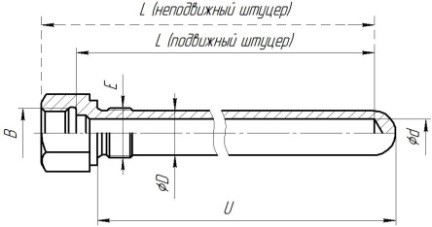  Резьбовая Резьбовая Резьбовая Фланцевая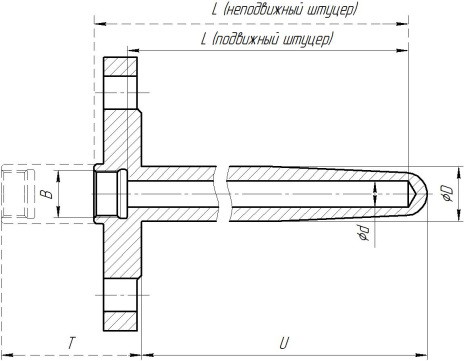  Фланцевая Фланцевая Фланцевая Фланцевая Фланцевая Фланцевая Вварная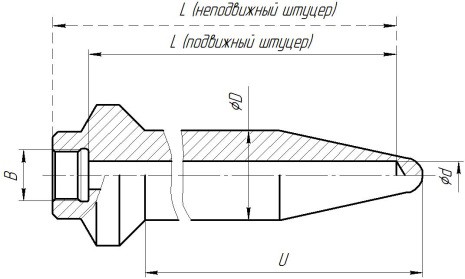  ВварнаяКонструкцияКонструкциясварнаяцельноточенаясварнаяцельноточенаясварнаяцельноточенаясварнаяцельноточенаяс защитным чехломиз цельнотянутой трубыс цельноточеным защитным чехломс защитным чехломиз цельнотянутой трубыс цельноточеным защитным чехломс защитным чехломиз цельнотянутой трубыс цельноточеным защитным чехломс защитным чехломиз цельнотянутой трубыс цельноточеным защитным чехломс защитным чехломиз цельнотянутой трубыс цельноточеным защитным чехломс защитным чехломиз цельнотянутой трубыс цельноточеным защитным чехломс защитным чехломиз цельнотянутой трубыс цельноточеным защитным чехломМатериалМатериал 12Х18Н10Т     10Х17Н13М2Т ХН45Ю	 другой:  	 12Х18Н10Т     10Х17Н13М2Т ХН45Ю	 другой:  	 12Х18Н10Т     10Х17Н13М2Т ХН45Ю	 другой:  	 12Х18Н10Т     10Х17Н13М2Т ХН45Ю	 другой:  	 12Х18Н10Т     10Х17Н13М2Т ХН45Ю	 другой:  	 12Х18Н10Т     10Х17Н13М2Т ХН45Ю	 другой:  	 12Х18Н10Т     10Х17Н13М2Т ХН45Ю	 другой:  	 12Х18Н10Т     10Х17Н13М2Т ХН45Ю	 другой:  	 12Х18Н10Т     10Х17Н13М2Т ХН45Ю	 другой:  	 12Х18Н10Т     10Х17Н13М2Т ХН45Ю	 другой:  	 12Х18Н10Т     10Х17Н13М2Т ХН45Ю	 другой:  	 12Х18Н10Т     12Х1МФ другой:  	 12Х18Н10Т     12Х1МФ другой:  	Внешний диаметр (D)Внешний диаметр (D)со сварным защитным чехлом:  14 мм     16 мм     20 мм     другой:  	с цельноточеным защитным чехлом:  23 мм     35 мм     другой:со сварным защитным чехлом:  14 мм     16 мм     20 мм     другой:  	с цельноточеным защитным чехлом:  23 мм     35 мм     другой:со сварным защитным чехлом:  14 мм     16 мм     20 мм     другой:  	с цельноточеным защитным чехлом:  23 мм     35 мм     другой:со сварным защитным чехлом:  14 мм     16 мм     20 мм     другой:  	с цельноточеным защитным чехлом:  23 мм     35 мм     другой:со сварным защитным чехлом:  14 мм     16 мм     20 мм     другой:  	с цельноточеным защитным чехлом:  23 мм     35 мм     другой:со сварным защитным чехлом:  14 мм     16 мм     20 мм     другой:  	с цельноточеным защитным чехлом:  23 мм     35 мм     другой:со сварным защитным чехлом:  14 мм     16 мм     20 мм     другой:  	с цельноточеным защитным чехлом:  23 мм     35 мм     другой:со сварным защитным чехлом:  14 мм     16 мм     20 мм     другой:  	с цельноточеным защитным чехлом:  23 мм     35 мм     другой:со сварным защитным чехлом:  14 мм     16 мм     20 мм     другой:  	с цельноточеным защитным чехлом:  23 мм     35 мм     другой:со сварным защитным чехлом:  14 мм     16 мм     20 мм     другой:  	с цельноточеным защитным чехлом:  23 мм     35 мм     другой:со сварным защитным чехлом:  14 мм     16 мм     20 мм     другой:  	с цельноточеным защитным чехлом:  23 мм     35 мм     другой:со сварным защитным чехлом:  14 мм     16 мм     20 мм     другой:  	с цельноточеным защитным чехлом:  23 мм     35 мм     другой:со сварным защитным чехлом:  14 мм     16 мм     20 мм     другой:  	с цельноточеным защитным чехлом:  23 мм     35 мм     другой:Длина (U), ммДлина (U), мм 	_ 	_ 	_ 	_ 	_ 	_ 	_ 	_ 	_ 	_ 	_ 	_ 	_Подсоединениек ДТ (B)Подсоединениек ДТ (B) М20х1,5 (по умолчанию)	 1/2NPT	 другое:  	 М20х1,5 (по умолчанию)	 1/2NPT	 другое:  	 М20х1,5 (по умолчанию)	 1/2NPT	 другое:  	 М20х1,5 (по умолчанию)	 1/2NPT	 другое:  	 М20х1,5 (по умолчанию)	 1/2NPT	 другое:  	 М20х1,5 (по умолчанию)	 1/2NPT	 другое:  	 М20х1,5 (по умолчанию)	 1/2NPT	 другое:  	 М20х1,5 (по умолчанию)	 1/2NPT	 другое:  	 М20х1,5 (по умолчанию)	 1/2NPT	 другое:  	 М20х1,5 (по умолчанию)	 1/2NPT	 другое:  	 М20х1,5 (по умолчанию)	 1/2NPT	 другое:  	 М20х1,5 (по умолчанию)	 1/2NPT	 другое:  	 М20х1,5 (по умолчанию)	 1/2NPT	 другое:  	Удлинитель (T)(только дляфланцевых гильз)Удлинитель (T)(только дляфланцевых гильз)без удлинителя (по умолчанию)120 мм	 другой:   без удлинителя (по умолчанию)120 мм	 другой:   без удлинителя (по умолчанию)120 мм	 другой:   без удлинителя (по умолчанию)120 мм	 другой:   без удлинителя (по умолчанию)120 мм	 другой:   без удлинителя (по умолчанию)120 мм	 другой:   Длина ДТ (L)Длина ДТ (L)(только для заказа защитных гильз без ПП)	мм(только для заказа защитных гильз без ПП)	мм(только для заказа защитных гильз без ПП)	мм(только для заказа защитных гильз без ПП)	мм(только для заказа защитных гильз без ПП)	мм(только для заказа защитных гильз без ПП)	мм(только для заказа защитных гильз без ПП)	мм(только для заказа защитных гильз без ПП)	мм(только для заказа защитных гильз без ПП)	мм(только для заказа защитных гильз без ПП)	мм(только для заказа защитных гильз без ПП)	мм(только для заказа защитных гильз без ПП)	мм(только для заказа защитных гильз без ПП)	ммДиаметр ДТ (d)Диаметр ДТ (d)(только для заказа защитных гильз без ПП)	мм(только для заказа защитных гильз без ПП)	мм(только для заказа защитных гильз без ПП)	мм(только для заказа защитных гильз без ПП)	мм(только для заказа защитных гильз без ПП)	мм(только для заказа защитных гильз без ПП)	мм(только для заказа защитных гильз без ПП)	мм(только для заказа защитных гильз без ПП)	мм(только для заказа защитных гильз без ПП)	мм(только для заказа защитных гильз без ПП)	мм(только для заказа защитных гильз без ПП)	мм(только для заказа защитных гильз без ПП)	мм(только для заказа защитных гильз без ПП)	ммТип подсоединения к процессуТип подсоединения к процессу штуцер (только для резьбовых гильз) штуцер (только для резьбовых гильз) М20х1,5    М33х2     М27х2 G1/2	 G3/4	 G1 K1/2	 K3/4	 K1 другой: 	 М20х1,5    М33х2     М27х2 G1/2	 G3/4	 G1 K1/2	 K3/4	 K1 другой: 	 М20х1,5    М33х2     М27х2 G1/2	 G3/4	 G1 K1/2	 K3/4	 K1 другой: 	 М20х1,5    М33х2     М27х2 G1/2	 G3/4	 G1 K1/2	 K3/4	 K1 другой: 	 М20х1,5    М33х2     М27х2 G1/2	 G3/4	 G1 K1/2	 K3/4	 K1 другой: 	 М20х1,5    М33х2     М27х2 G1/2	 G3/4	 G1 K1/2	 K3/4	 K1 другой: 	 М20х1,5    М33х2     М27х2 G1/2	 G3/4	 G1 K1/2	 K3/4	 K1 другой: 	 М20х1,5    М33х2     М27х2 G1/2	 G3/4	 G1 K1/2	 K3/4	 K1 другой: 	 М20х1,5    М33х2     М27х2 G1/2	 G3/4	 G1 K1/2	 K3/4	 K1 другой: 	 М20х1,5    М33х2     М27х2 G1/2	 G3/4	 G1 K1/2	 K3/4	 K1 другой: 	 М20х1,5    М33х2     М27х2 G1/2	 G3/4	 G1 K1/2	 K3/4	 K1 другой: 	Тип подсоединения к процессуТип подсоединения к процессу фланец (только для фланцевых гильз) фланец (только для фланцевых гильз)Исполнение уплотнительной поверхности фланца:Исполнение уплотнительной поверхности фланца:Исполнение уплотнительной поверхности фланца:Исполнение уплотнительной поверхности фланца:Исполнение уплотнительной поверхности фланца:Исполнение уплотнительной поверхности фланца: 01   02   03   04  05   07   (по ГОСТ 12815) RF   LM   LF   LT  LG   RTJ   (по ASME B16.5) B   C   D   E  F   H(J)   (по DIN 1092-1, ГОСТ Р 54432) 01   02   03   04  05   07   (по ГОСТ 12815) RF   LM   LF   LT  LG   RTJ   (по ASME B16.5) B   C   D   E  F   H(J)   (по DIN 1092-1, ГОСТ Р 54432) 01   02   03   04  05   07   (по ГОСТ 12815) RF   LM   LF   LT  LG   RTJ   (по ASME B16.5) B   C   D   E  F   H(J)   (по DIN 1092-1, ГОСТ Р 54432) 01   02   03   04  05   07   (по ГОСТ 12815) RF   LM   LF   LT  LG   RTJ   (по ASME B16.5) B   C   D   E  F   H(J)   (по DIN 1092-1, ГОСТ Р 54432) 01   02   03   04  05   07   (по ГОСТ 12815) RF   LM   LF   LT  LG   RTJ   (по ASME B16.5) B   C   D   E  F   H(J)   (по DIN 1092-1, ГОСТ Р 54432)Тип подсоединения к процессуТип подсоединения к процессу фланец (только для фланцевых гильз) фланец (только для фланцевых гильз)Группа прочности фланца (PN):Группа прочности фланца (PN):Группа прочности фланца (PN):Группа прочности фланца (PN):Группа прочности фланца (PN):Группа прочности фланца (PN): 	_  (кгс/см2 по ГОСТ 26349) 	_ (класс по ASME) 	_  (кгс/см2 по ГОСТ 26349) 	_ (класс по ASME) 	_  (кгс/см2 по ГОСТ 26349) 	_ (класс по ASME) 	_  (кгс/см2 по ГОСТ 26349) 	_ (класс по ASME) 	_  (кгс/см2 по ГОСТ 26349) 	_ (класс по ASME)Тип подсоединения к процессуТип подсоединения к процессу фланец (только для фланцевых гильз) фланец (только для фланцевых гильз)Условный проход (DN):Условный проход (DN):Условный проход (DN):Условный проход (DN):Условный проход (DN):Условный проход (DN): 	_ (в мм по ГОСТ 28388) 	_ (в дюймах по ASME) 	_ (в мм по ГОСТ 28388) 	_ (в дюймах по ASME) 	_ (в мм по ГОСТ 28388) 	_ (в дюймах по ASME) 	_ (в мм по ГОСТ 28388) 	_ (в дюймах по ASME) 	_ (в мм по ГОСТ 28388) 	_ (в дюймах по ASME)Дополнительные опцииДополнительные опцииДополнительные опцииДополнительные опцииДополнительные опцииДополнительные опцииДополнительные опцииДополнительные опцииДополнительные опцииДополнительные опцииДополнительные опцииДополнительные опцииДополнительные опцииДополнительные опцииДополнительные опции  Бобышка:  Бобышка:1. Материал:сталь 20 12Х18Н10Тдр.:сталь 20 12Х18Н10Тдр.:2. Резьба:2. Резьба:2. Резьба: М20х1,5   М27х2 М33х2	 G3/4 другая: М20х1,5   М27х2 М33х2	 G3/4 другая: М20х1,5   М27х2 М33х2	 G3/4 другая:3. Длина, мм:3. Длина, мм:3. Длина, мм:4. Доп. требования:  	 Кабельный ввод: Кабельный ввод:1. Взрыво-защита:общепромвзрывозащищенныйобщепромвзрывозащищенныйобщепромвзрывозащищенный2. Типкабеля:2. Типкабеля:небронированныйбронированныйнебронированныйбронированныйнебронированныйбронированный3. Доп.треб-ния:3. Доп.треб-ния:крепление под металлорукавкрепление под кабель в трубе Кабельный ввод: Кабельный ввод:4. Материал:латунь   нерж. стальник. латуньдругой:латунь   нерж. стальник. латуньдругой:латунь   нерж. стальник. латуньдругой:5. Резьба:5. Резьба: М20х1,5   1/2NPT другая:    М20х1,5   1/2NPT другая:    М20х1,5   1/2NPT другая:   6. Диаметр кабеля:6. Диаметр кабеля: 3,2‒8,1 мм     6,1‒11,6 мм 6,5‒13,1 мм   11,1‒19,9 мм другой:Передвижнойштуцер:1. Материал: 08Х13     12Х18Н10Т другой: 08Х13     12Х18Н10Т другой: 08Х13     12Х18Н10Т другой: 08Х13     12Х18Н10Т другой: 08Х13     12Х18Н10Т другой:2. Резьба:2. Резьба: М20х1,5   М16х1,5 М27х2	 другая: М20х1,5   М16х1,5 М27х2	 другая: М20х1,5   М16х1,5 М27х2	 другая: М20х1,5   М16х1,5 М27х2	 другая:Бирка с номером позиции (Tag)	 да    нетБирка с номером позиции (Tag)	 да    нетБирка с номером позиции (Tag)	 да    нетБирка с номером позиции (Tag)	 да    нетБирка с номером позиции (Tag)	 да    нетБирка с номером позиции (Tag)	 да    нетБирка с номером позиции (Tag)	 да    нетБирка с номером позиции (Tag)	 да    нетБирка с номером позиции (Tag)	 да    нетБирка с номером позиции (Tag)	 да    нетБирка с номером позиции (Tag)	 да    нетБирка с номером позиции (Tag)	 да    нетБирка с номером позиции (Tag)	 да    нетБирка с номером позиции (Tag)	 да    нетБирка с номером позиции (Tag)	 да    нетТермочехол	 да    нетТермочехол	 да    нетТермочехол	 да    нетТермочехол	 да    нетТермочехол	 да    нетТермочехол	 да    нетТермочехол	 да    нетТермочехол	 да    нетТермочехол	 да    нетТермочехол	 да    нетТермочехол	 да    нетТермочехол	 да    нетТермочехол	 да    нетТермочехол	 да    нетТермочехол	 да    нетДополнительные требования: 	_Дополнительные требования: 	_Дополнительные требования: 	_Дополнительные требования: 	_Дополнительные требования: 	_Дополнительные требования: 	_Дополнительные требования: 	_Дополнительные требования: 	_Дополнительные требования: 	_Дополнительные требования: 	_Дополнительные требования: 	_Дополнительные требования: 	_Дополнительные требования: 	_Дополнительные требования: 	_Дополнительные требования: 	_